EMCA Symposium (, 13-15 March 2016, hosted by KABS)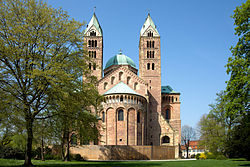 Status of Mosquito Control in  with Special Emphasis on Wetlands and Exotic MosquitoesProgram:Sunday 13 MarchCheck-in of the participants at the “Hotel am Technik Museum Speyer"Sunday 13 March19:15Board Meeting (at KABS)Monday 14 March08:00-09:00RegistrationMonday 14 March09:00-09:15Welcome addresse (President of KABS, President of EMCA)Monday 14 March09:15-09:45Opening of the Symposium with a key note lecture by Gordon Patterson (USA): World wide threat by mosquitoes, past and presentMonday 14 March09:45-10:15Key note lecture by Romeο Bellini: Current Status of Genetic Control Method Applications against MosquitoesMonday 14 March10:15-10:45Coffee BreakMonday 14 MarchFlood water mosquitoes (Chair: H. Jerrentrup, G. L’Ambert)Monday 14 MarchH. Jerrentrup: Conflict management between the control of floodwater mosquitoes and wetland protection  Monday 14 MarchM. Schäfer and J. Lundström: Regulation of flood water mosquito control in Monday 14 MarchB. Frances, A. Maire, D. Gindre and R. Tounsi: Environmental impact assessent (EIA) of the mosquito control activities of EID mediterranée on Natura 2000 sites.Monday 14 MarchN. Becker et al.: The use of Bti an environmentally friendly mosquito control strategy in .Monday 14 March12:05-13:00LunchMonday 14 MarchAedes albopictus (Chair: G. Müller, B. Wiesendanger)Monday 14 MarchG. L’Ambert, C. Tizon, J.-B. Ferré, C. Jeanin and C. Lagneau: Surveillance of Aedes albopictus in mainland Monday 14 MarchA. Michaelakis and R. Bellini. Thirteen years of living with the Asian tiger mosquito (Aedes albpictus) in Monday 14 MarchS. Beleri, N. Tegos, G. Balatsos, S. Hatzinikolaou, A. Vakali, D. Pervanidou and E. Patsoula: Expansion of Aedes albopictus in Greece (2014-2015)Monday 14 MarchD. Walther and H. Kampen: Aedes albopictus in , 2011 to 2015, as recorded by ZALF and FLIMonday 14 MarchA. Jöst, B. Pluskota, S. Schön and N. Becker: Suveillance and control of a larger breeding population of Aedes albopictus in the urban area of Freiburg im Breisgau ()Monday 14 MarchA. Stroo, M. Dik,  S. Teekema and A. Ibañez-Justicia: Monitoring and control of Aedes albopictus in risk locations in the Monday 14 MarchS. M. Thomas: Aedes albopictus winter survival taking into account diurnal temperature variationsMonday 14 MarchL. Donati and R. Bellini: The “Door to-Door” strategy against Aedes albopictus in  (2012-2015)Monday 14 MarchG. Vignjević, E. Merdić, I. Vrućina, Ž. Zahirović, N. Turić, M. Sudarić Bogojević, I. Kurtek and M. Šag: Continuous spreading of the Asian tiger mosquito Aedes albopictus in Osijek, CroatiaMonday 14 MarchS. Wagner, A. Mathis, C. Silaghi, A. C. Schönenberger, S. Becker, J. Schmidt-Chanasit, P. Torgerson and E. Veronesi: Vector competence for West Nile virus of potential bridge-vector mosquito species of SwitzerlandMonday 14 MarchCoffee BreakMonday 14 March16:45-EMCA Annual General MeetingTuesday 15 MarchMosquito surveillance and control (Chair: D. Petric, A. Michailakis)Tuesday 15 MarchKey note lecture by J.O. Lundström: New tools for mosquito controlTuesday 15 MarchF. Schaffner, D. Petric, V. Robert, H. Kampen and VectorNet expert contributors: VectorNet outcomes: vector distribution maps and first round of field studies (2015)Tuesday 15 MarchDiscussionTuesday 15 MarchCoffee BreakTuesday 15 MarchZika Virus: a new threat to ? (Chair: R. Bueno, E. Merdić)Tuesday 15 MarchJ.O. Lundström: Zika virus – a recent invader of tropical and subtropical areas around the globe.Tuesday 15 MarchA. Alessandro, M. Carrieri, P. Angelini, C. Venturelli and R. Bellini: The Chikungunya, Dengue and Zika Virus surveillance and control plan in the  region, Tuesday 15 MarchPanel Discussion (Moderator F. Schaffner, Participants: J. Lundström, R. Bellini, R. Bueno,Tuesday 15 MarchF. Benoit, E. Merdić) and open discussionTuesday 15 MarchConclusions from the Symposium (S. Mourelatos)Tuesday 15 MarchLunch and departure